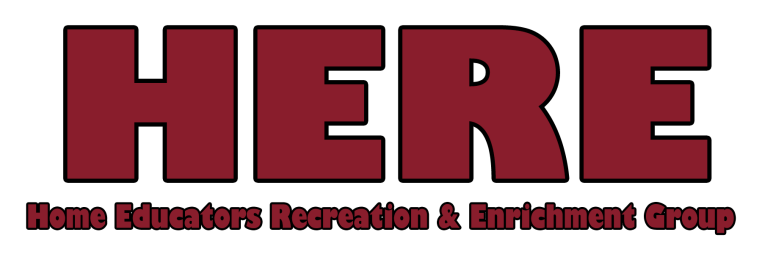 Membership GuidelinesI agree to the Membership Guidelines in consideration for membership.  The Membership Guidelines are as follows: I agree to support the H.E.R.E. Group mission to assist families in fulfilling their God-given responsibility to educate their children by providing enrichment and recreation opportunities to homeschooled students.I understand that participation in Home Educators Recreation and Enrichment (H.E.R.E.) Group is NOT a drop-off service and that the parents are to be present and take an overseeing role with their children.  Wherever we meet, we will leave the property the same, if not better, than we found it.  We will conduct ourselves in a Christian manner toward each other at all times.I understand that the H.E.R.E. Group believes that God wonderfully and immutably creates each person as male or female, and that these two distinct, complementary genders together reflect the image and nature of God.  H.E.R.E. Group believes that God created marriage to be exclusively the union of one man and one woman, and that intimate sexual activity is to occur exclusively within that union.In consideration for being accepted by the Home Educators Recreation and Enrichment (H.E.R.E.) Group for participation in any/all activities regardless of where they are held, I do hereby release, forever discharge and agree to hold harmless host churches or locations, the trustees of the same, as well as the leadership of Home Educators Recreation and Enrichment Group from any and all liability, claims or demands for personal injury, sickness or death, as well as property damage and expenses, of any nature whatsoever which may be incurred by the undersigned and the participant that occur while said person is participating in the above-described group activities including recreation and work activities.  The undersigned further hereby agrees to hold harmless and indemnify host churches, its trustees, employees, agents, as well as those from the Home Educators Recreation and Enrichment Group, for any liability sustained by said acts of said participant, including expenses incurred attendant thereto.  The undersigned further consents to the administration of first aid or doctor’s care or any other form of medical treatment by illness or injury that may require the same.  In the event of the necessity of such care or treatment as heretofore described, the undersigned agrees to hold harmless and indemnify Liberty Baptist Church or other host churches or locations, its trustees, employees, agents, as well as those from the Home Educators Recreation and Enrichment Group, from any acts of malfeasance, and/or failure to act on the part of those chosen to administer medical care on behalf of the participant.  I understand that my information will be included in H.E.R.E.’s distributed roster. Roster information will be made available as necessary to facilitate activities for the group.  It should not be used for anything else. (i.e.  home party invites, home business mail lists, etc.).  I also understand that photos of myself and children may appear on our group’s website.I understand my email address will be added to the HERE-VA@googlegroups.com email list (for official HERE information) and to the HERE-OT@googlegroups.com discussion email list (for general homeschooling discussions between HERE members).